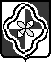 ПОСТАНОВЛЕНИЕАдминистрации муниципального образования «Родниковский муниципальный район»Ивановской областиот ________________	 № ________Об утверждении перечня должностей муниципальной службы, при назначении на которые граждане и при замещении которых муниципальные служащие обязаны представлять сведения о своих доходах, расходах, об имуществе и обязательствах имущественного характера, а также сведения о доходах, расходах, об имуществе и обязательствах имущественного характера своих супруги (супруга) и несовершеннолетних детейВ соответствии с Указом Президента Российской Федерации от 18.05.2009г. № 557 «Об утверждении перечня должностей федеральной государственной службы, при назначении на которые граждане и при замещении которых федеральные государственные служащие обязаны предоставлять сведения о доходах, об имуществе и обязательствах имущественного характера, а также сведений о доходах, об имуществе и обязательствах имущественного характера своих супруги (супруга) и несовершеннолетних детей», Федеральным законом от 25.12.2008г. № 273-ФЗ «О противодействии коррупции», Федеральным законом от 06.10.2003г. № 131-ФЗ «Об общих принципах организации местного самоуправления в Российской Федерации», руководствуясь пунктом 4 статьи 33 Устава муниципального образования «Родниковский муниципальный район»Постановляю:1. Утвердить перечень должностей муниципальной службы, при назначении на которые граждане и при замещении которых муниципальные служащие администрации муниципального образования «Родниковский муниципальный район» обязаны представлять сведения о своих доходах, расходах об имуществе и обязательствах имущественного характера, а также сведения о доходах, расходах, об имуществе и обязательствах имущественного характера своих супруги (супруга) и несовершеннолетних детей (прилагается).Организационному отделу администрации муниципального образования «Родниковский муниципальный район» письменно проинформировать заинтересованных муниципальных служащих с перечнем должностей муниципальной службы, при назначении на которые граждане и при замещении которых муниципальные служащие администрации муниципального образования «Родниковский муниципальный район» обязаны представлять сведения о своих доходах, расходах, об имуществе и обязательствах имущественного характера, а также сведения о доходах, расходах, об имуществе и обязательствах имущественного характера своих супруги (супруга) и несовершеннолетних детей.Постановление Главы администрации муниципального образования «Родниковский муниципальный район» от 30.12.2011г. № 1447 «Об утверждении перечня должностей муниципальной службы, при назначении на которые граждане и при замещении которых муниципальные служащие обязаны представлять сведения о своих доходах, об имуществе и обязательствах имущественного характера, а также сведения о доходах, об имуществе и обязательствах имущественного характера своих супруги (супруга) и несовершеннолетних детей» отменить.Настоящее постановление вступает в силу со дня его официального опубликования.5. Контроль за исполнением данного постановления возложить на руководителя аппарата администрации муниципального образования «Родниковский муниципальный район» Малкову Н.А.Глава муниципального образования«Родниковский муниципальный район»						С.В. НосовПриложение к постановлению администрации муниципального образования «Родниковский муниципальный район»от  13.09.2017г. № 1299Перечень должностей муниципальной службы администрации муниципального образования «Родниковский муниципальный район», при назначении на которые граждане и при замещении которых муниципальные служащие администрации муниципального образования «Родниковский муниципальный район» обязаны представлять сведения о своих доходах, расходах, об имуществе и обязательствах имущественного характера, а также сведения о доходах, расходах, об имуществе и обязательствах имущественного характера своих супруги (супруга) и несовершеннолетних детейРаздел 1. Должности муниципальной службы1.1. Должности муниципальной службы, отнесенные Реестром должностей муниципальной службы муниципального образования «Родниковский муниципальный район» к высшим должностям:- заместитель Главы администрации;- заместитель Главы администрации – по социальной политике;- заместитель Главы администрации, начальник Финансового управления;- заместитель Главы администрации, начальник отдела экономического развития и торговли.Раздел 2. Другие должности муниципальнойслужбы, замещение которых связано с коррупционными рискамиДолжности муниципальной службы, исполнение должностных обязанностей по которым предусматривает: осуществление контрольных и надзорных мероприятий;подготовку и принятие решений о распределении бюджетных ассигнований, субсидий;управление муниципальным имуществом;осуществление муниципальных закупок:2.1. Должности муниципальной службы, отнесенные Реестром должностей муниципальной службы  муниципального образования «Родниковский муниципальный район» к   главным должностям муниципальной службы:- начальник Управления жилищно-коммунального хозяйства;- начальник отдела культуры и туризма;- начальник Управления муниципального хозяйства;- председатель комитета по управлению имуществом;- начальник Управления образования.2.2. Должности муниципальной службы, отнесенные Реестром должностей муниципальной службы  муниципального образования «Родниковский муниципальный район» к   ведущим должностям муниципальной службы:- начальник отдела формирования и исполнения бюджетов Финансового управления;- начальник отдела учета и отчетности Финансового управления;- начальник отдела муниципального финансового контроля;- начальник отдела закупок;- заместитель начальника Управления муниципального хозяйства, начальник отдела благоустройства;- начальник отдела дорожной деятельности, транспорта и связи Управления муниципального хозяйства;- начальник отдела расчетов и учета;- начальник отдела градостроительства;- начальник отдела общественной безопасности и административно-муниципального контроля;- начальник отдела делопроизводства и кадровой службы;- начальник отдела общего, дошкольного, дополнительного образования Управления образования;- начальник финансово-экономического отдела Управления образования;- начальник Управления сельского хозяйства;- начальник отдела расчетов Управления муниципального хозяйства;- начальник Правового отдела;- начальник отдела по делам ГО и ЧС и экологии;- заместитель председателя комитета по управлению имуществом;- заместитель начальника отдела общественной безопасности и административно-муниципального контроля;- заместитель начальника Правового отдела;- заместитель начальника отдела культуры и туризма;- заместитель начальника отдела благоустройства Управления муниципального хозяйства;- заместитель начальника отдела по делам ГО и ЧС и экологии; - заместитель начальника Управления жилищно-коммунального хозяйства;- заместитель начальника делопроизводства и кадровой службы;- заместитель начальника отдела общего, дошкольного, дополнительного образования Управления образования.2.3. Должности муниципальной службы, отнесенные Реестром должностей муниципальной службы  муниципального образования «Родниковский муниципальный район» к   старшим должностям муниципальной службы:- главный специалист  отдела муниципального финансового контроля;- главный специалист отдела формирования и исполнения бюджетов Финансового управления;- главный специалист отдела закупок;- главный специалист отдела градостроительства;- главный специалист комитета по управлению имуществом;- главный специалист отдела учета и отчетности Финансового управления;- консультант отдела расчетов и учета;- главный специалист отдела общественной безопасности и административно-муниципального контроля;- консультант отдела общественной безопасности и административно-муниципального контроля.